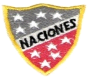 Escuela Particular Las Naciones Nº1973        Avenida Las Naciones 800 MaipúRBD : 25808-3 Fono: 7712401Escuelalasnaciones1973@hotmail.com    GUIA DE ESTUDIOUIDAD N° 2 LENGUA Y LITERATURA  7° AÑO BASICO.Leer y analizar el siguiente texto,  y  contestar las preguntas:  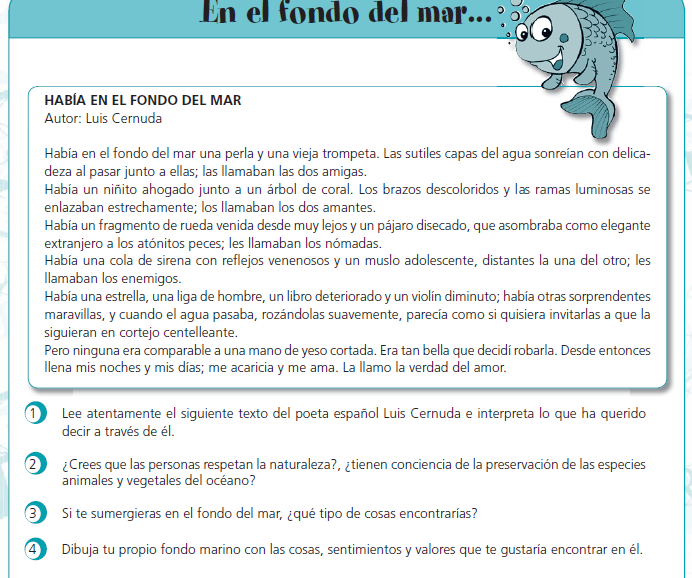 OA4: Analizar los poemas leídos para enriquecer su comprensión, considerando, cuando sea pertinente:Como el lenguaje poético que emplea el autor apela a los sentidos, sugiere estados de ánimo y crea imágenes.Profesora: Luisa Sánchez Contreras   Curso: 7° Año Basico                                               viernes   15 de mayo 2020                        Guía N° 12